IMST – Innovationen machen Schulen top! Mit kompetenzorientiertem Unterricht zur Zentralmatura! weitergearbeitet. 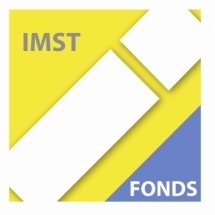 Unter diesem Titel wurde im Schuljahr 2013/14 am digitalen Mathematikbuch auf der Schulwebsite www.ibc.ac.atDa das ibc-: hetzendorf sich seit dem vorigen Schuljahr für den Schulversuch „Teilzentrale Reife- und Diplomprüfung“ in Angewandter Mathematik entschlossen hat,  wurden im Rahmen der Vorbereitung darauf gemeinsam mit den SchülerInnen kompetenzorientierte Beispiele – ähnlich, wie sie sie vom Bifie konzipiert werden – erarbeitet und auf die Website gestellt.Sehr viele Schülerinnen und Schüler aus fast allen Klassen haben an diesem tollen Projekt teilgenommen, das im vorigen Jahr mit dem 3. Platz beim Lörnie Award ausgezeichnet wurde! Am IMST-Tag 2014, der an der WU Wien stattfand, durfte die Projektgruppe unter der Leitung von OStR Mag. Gabriela Auer und OStR Mag. Edith Palatin das Projekt einer großen interessierten Öffentlichkeit vorstellen.  Frau Prof. Palatin dichtete dazu einen Rap: Steig ein ins ibc-: Mathe online!Kompetenzen sind gefragt,differenzieren, integrieren, logarithmierenvon Beispielen mit Lösungen profitieren!Steig ein ins Mathe online!SchülerInnen motivieren, individualisieren,auf die Zentralmatura präparieren.Steig ein ins Mathe online!SchülerInnen engagiert, kreativ und genialerstellen Beispiele und Erklärungen ganz ohne Lineal!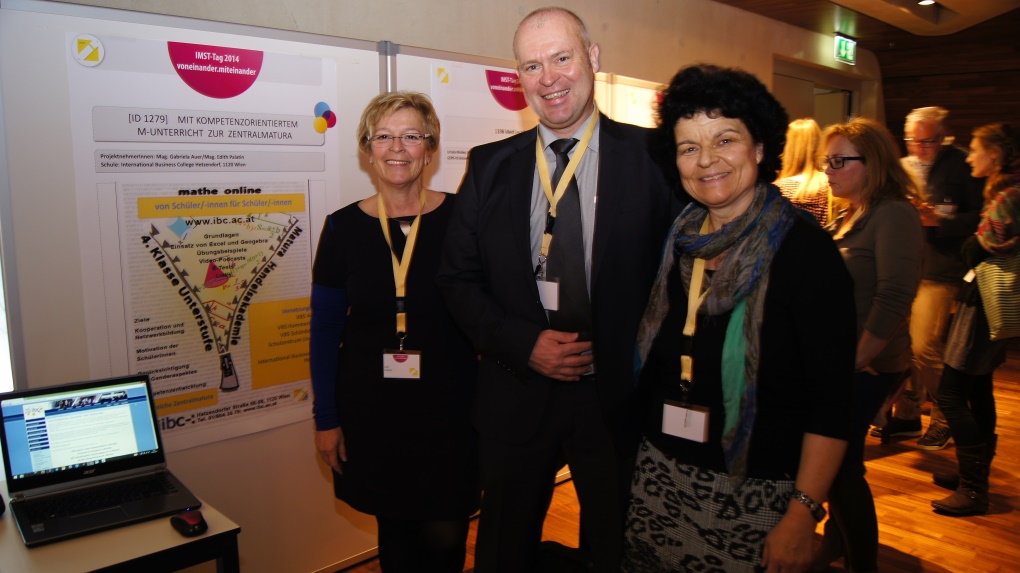 